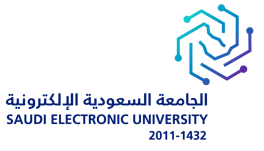 أقر أنا الموضح بياناتي أعلاه بأنني قد اطلعت على التعميم الصادر من وكيل الشؤون والفروع والمشرف على الشؤون الإدارية والمالية وكذا لائحة الجزاءات وعلى علم تام بهما وأن ألتزم بمراعاتي كافة الأوامر والتعليمات التي تصدر من إدارة الجامعة وإدارة الأمن والسلامة، كما ألتزم بكافة الالتزامات وأن أنفذ بدقة لوائح الأمن والسلامة وتعليماتها وأن أحافظ على أموال وممتلكات الجامعة. وهذا إقرار مني بما جاء فيه وبذلك أوقعوقت المخالفةالتاريخاليوماليومالدقيقةالساعةالساعةنهاراً  (      )وقت المخالفة    /         /      143 هـليلاً   (      )الموقعالمكان الذي وقعت فيه المخالفةالمكان الذي وقعت فيه المخالفة(      )القبو(     )المواقف الخارجيةالمواقف الخارجية(    )وقوف  سيارتك بهذه الطريقة يخالف أنظمة المرور.وقوف  سيارتك بهذه الطريقة يخالف أنظمة المرور.وقوف  سيارتك بهذه الطريقة يخالف أنظمة المرور.(    )وقوف سيارتك هنا وقوف في غير المكان المسموح لكم بالوقوف فيه.وقوف سيارتك هنا وقوف في غير المكان المسموح لكم بالوقوف فيه.وقوف سيارتك هنا وقوف في غير المكان المسموح لكم بالوقوف فيه.اخرىالمركبةرقم اللوحةدولة الإصداراللوننوع المركبةماركةالطرازالمركبةمرتكب المخالفةالاسم الرباعيالاسم الرباعي□ زائـر – رقم البطاقة الوطنية □ منسوبي الجامعة الرقم الوظيفي □ طــالب  الرقم الجامعي □ زائـر – رقم البطاقة الوطنية □ منسوبي الجامعة الرقم الوظيفي □ طــالب  الرقم الجامعي □ زائـر – رقم البطاقة الوطنية □ منسوبي الجامعة الرقم الوظيفي □ طــالب  الرقم الجامعي □ زائـر – رقم البطاقة الوطنية □ منسوبي الجامعة الرقم الوظيفي □ طــالب  الرقم الجامعي □ زائـر – رقم البطاقة الوطنية □ منسوبي الجامعة الرقم الوظيفي □ طــالب  الرقم الجامعي □ زائـر – رقم البطاقة الوطنية □ منسوبي الجامعة الرقم الوظيفي □ طــالب  الرقم الجامعي □ زائـر – رقم البطاقة الوطنية □ منسوبي الجامعة الرقم الوظيفي □ طــالب  الرقم الجامعي □ زائـر – رقم البطاقة الوطنية □ منسوبي الجامعة الرقم الوظيفي □ طــالب  الرقم الجامعي □ زائـر – رقم البطاقة الوطنية □ منسوبي الجامعة الرقم الوظيفي □ طــالب  الرقم الجامعي □ زائـر – رقم البطاقة الوطنية □ منسوبي الجامعة الرقم الوظيفي □ طــالب  الرقم الجامعي مرتكب المخالفةالجوالالجوالتوقيع السائق باستلام المخالفةتوقيع السائق باستلام المخالفةتوقيع السائق باستلام المخالفةتوقيع السائق باستلام المخالفةتوقيع السائق باستلام المخالفةتوقيع السائق باستلام المخالفةتوقيع السائق باستلام المخالفةرقم الإستكر(إن وجد)رقم الإستكر(إن وجد)التنفيذالتنفيذالاسم رباعياًالاسم رباعياًالاسم رباعياًالاسم رباعياًالتوقيعالتوقيعالتوقيعالتوقيعالتوقيعالتوقيعالتوقيعمحرر المخالفةمحرر المخالفةمسؤول العمليات الأمنيةمسؤول العمليات الأمنيةيوسف بن ناصر الخريجييوسف بن ناصر الخريجييوسف بن ناصر الخريجييوسف بن ناصر الخريجي